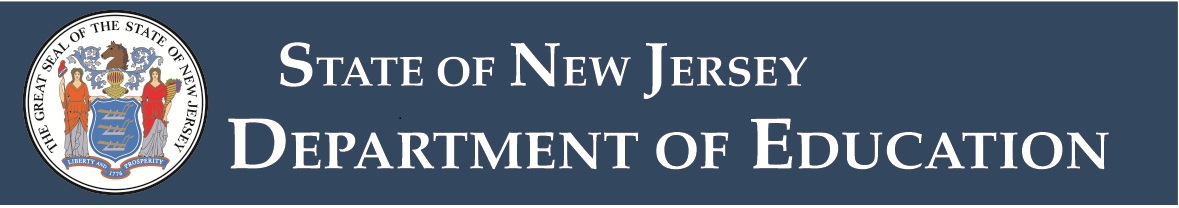 Budget Guidelines - Appendix D-2
2020-21 Budget Review Checklist
Executive County Superintendent/Educational Specialist ReviewDistrict Name:Received by Ed. Specialist:District Statement of Priorities (Supporting Documentation Tab)Initiatives and priorities are shown for each of the following five categories and appear reasonable given the nature of the district and other factors:New Jersey Student Learning Standards (NJSLS) (Supporting Documentation Tab)Information regarding new programs or enhancements to existing programs that will ensure implementation of the nine NJSLS in the budget year are provided and appear reasonable:If the district is having low achievement or fails to meet indicators for participation, academic progress, chronic absenteeism or graduation rate, does the district appear to be addressing the issues?  If not, propose recommendations to address known causes/factors..Preschool Education Aid and Preschool Education Expansion Aid (Budget Tab)Only for Districts who receive Preschool Education Aid (PEA) and Preschool Education Expansion Aid (PEEA):Name of Educational Specialist or Executive County Superintendent Reviewer:Date:Other Comments:Check if ReviewedThe District has followed the sample format for each priority listed:Maintaining our School SystemRaising Standards and Expanding OpportunitiesBuilding ProfessionalismProtecting our Investments (Capital and Maintenance Projects/Capital Reserve)Planning for the FutureCheck if ReviewedStandardMathScienceEnglish Language ArtsSocial Studies21st Century Life and CareersVisual and Performing ArtsComprehensive Health and Physical EducationWorld LanguagesTechnologyCheck if ReviewedPEA and PEEA Review ItemPEA and PEEA, if provided, is budgeted properly.